Помогите обездоленным христианам Мадагаскара восстановиться после циклона "Бацирай"--------------------------------------------------------------------------------------------------------------------------------------Целые сутки циклон "Бацирай" бушевал на острове Мадагаскар в Индийском океане. С вечера субботы по вечер воскресенья 6 февраля 2022 года на юго-восточные регионы этой крайне бедной страны обрушился настоящий ураган. На тот момент в стране уже было официально введено чрезвычайное положение из-за другого циклона, прошедшего двумя неделями ранее.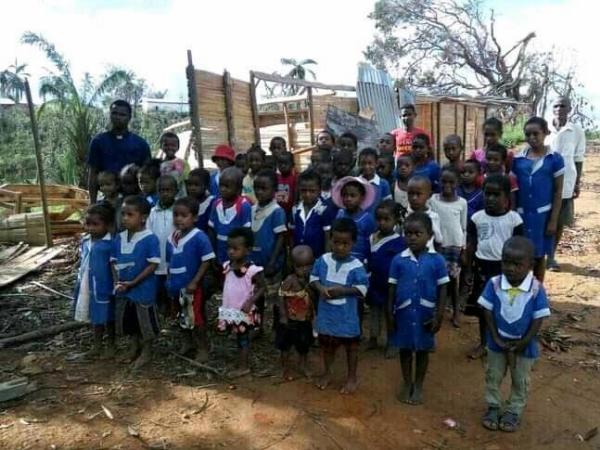 Дети у обломков своей школы после циклона "Бацирай"Погибли по меньшей мере 111 человек – в основном утонули или оказались под обломками рухнувших домов. Инфраструктура этой слабо развитой страны по большей части повреждена. Дороги и мосты непроходимы. Школы, больницы и по меньшей мере 6 000 домов разрушены.Малоимущие церкви тоже понесли большой урон. Только одна Англиканская церковь лишилась больше 80 церковных зданий, 6 школ и 13 пасторских домиков, а также под напором дождя и ветра разрушены дома членов церкви. От таких же разрушений пострадали и другие деноминации.Пастор у входа в церковь, разрушенную циклоном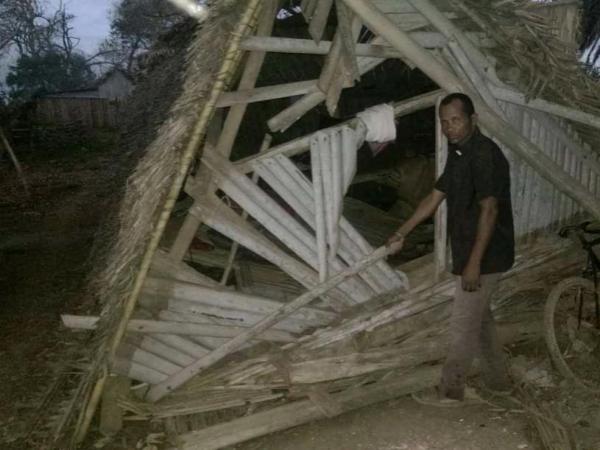 Ужасная ирония в том, что в последние годы южные регионы Мадагаскара страдали от постоянной засухи, что привело к сильнейшему голоду и даже голодным смертям, так как не было урожая. Теперь же осадки выпали в таком количестве, что растущий рис был уничтожен наводнениями.Здания церквей, пострадавшее от циклона "Бацирай" 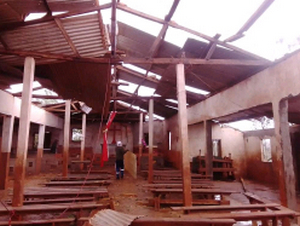 Всемирная продовольственная программа уже оказывает продуктовую помощь жертвам циклона, ставшим переселенцами. Но кто поможет христианам восстановить дома и церкви, чтобы возобновить богослужения? Кто поможет им восстановить посадки риса?“Циклон ‘Бацирай’ ушел, оставив Мадагаскар в катастрофическом состоянии”, - пишет руководитель церкви Фонду Варнава, благодаря за молитвенную поддержку.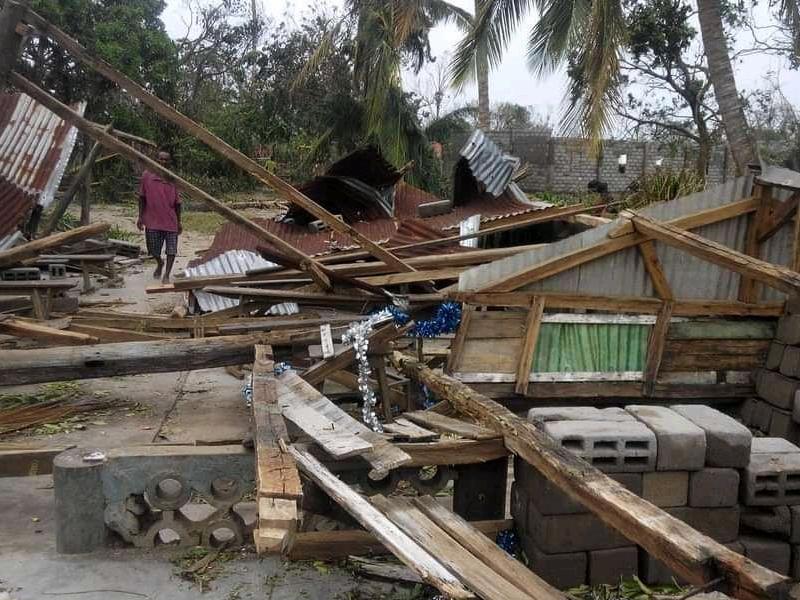 Помогите нам ответить на нужду бедных христиан Мадагаскара и оказать им практическую помощь по восстановлению церквей, домов, школ и нормальной жизни.ЖЕРТВУЙТЕЭкстренная помощь членам церкви, потерявшим свои дома и посадки: $50 на семьюПримерная стоимость строительных материалов:2 кг гвоздей – $51 мешок цемента – $11.801 дверь для школы – $201 металлический кровельный лист – $35Стоимость ремонта здания зависит от его размеров и степени повреждения, но в среднем затраты следующие:Ремонт начальной школы $1,785Ремонт церкви или пасторского дома $2,500Чтобы оказать помощь христианам Мадагаскара, направляйте пожертвования на проект “Циклон Бацирай, Мадагаскар” (код проекта: PR1569)ПОЖЕРТВОВАТЬbarnabasfund.ru/donate